	Ginebra, 5 de mayo de 2017Muy Señora mía/Muy Señor mío:Tengo el gran placer de invitarle a unirse al UIT-T en ITU Telecom World 2017, el principal evento tecnológico para los gobiernos, las corporaciones y las PYME, que tendrá lugar en Busán (República de Corea) del 25 al 28 de septiembre de 2017. El UIT-T está organizando el Programa Smart ABC durante ITU Telecom World 2017 para centrarse en las oportunidades y los desafíos de los últimos avances tecnológicos en la intersección de tres sectores inteligentes emergentes: la inteligencia artificial, la banca y las ciudades. El Programa Smart ABC incluye un pabellón de exposición con demostraciones de aplicaciones y soluciones inteligentes; una serie de debates interactivos de expertos durante el Foro y oportunidades irrepetibles para la constitución de redes de contactos tanto en el marco del Programa como a lo largo de todo el evento principal.Le invitamos a unirse a nosotros en el Programa Smart ABC durante ITU Telecom World 2017 de distintas maneras:•	Exponga las tecnologías, aplicaciones y soluciones inteligentes innovadoras de su empresa u organización en el pabellón de exposición de Smart ABC;•	Comparta el mensaje, los conocimientos técnicos especializados y el liderazgo de pensamiento de su empresa en las sesiones de Liderazgo de Smart ABC en la que se reunirán los alcaldes de ciudades, representantes de nivel C de la industria financiera y expertos en IA para compartir sus visiones;•	Designe a un experto como orador para que participe en las sesiones del Foro de ITU Telecom World sobre estos tres sectores inteligentes;•	Patrocine una sesión, eventos para la creación de redes de contactos o espacios de exposición en ITU Telecom World 2017 para darse visibilidad y promover su mensaje a la audiencia internacional de alto nivel.Para obtener más detalles sobre el programa Smart ABC, sírvase visitar la página web de Smart ABC. Si necesita más información o tiene alguna sugerencia, le animo a comunicarse con nosotros por correo-e a la dirección SmartABC@itu.int.Nos sentiríamos muy honrados si se uniera a nosotros en esta ocasión especial y esperamos tener pronto noticias suyas.Atentamente,Chaesub Lee
Director de la Oficina de Normalización 
de las Telecomunicaciones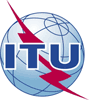 Unión Internacional de TelecomunicacionesOficina de Normalización de las TelecomunicacionesRef.:Tel.:
Fax:Circular TSB 24+41 22 730 6170
+41 22 730 5853–	A las Administraciones de los Estados Miembros de la Unión;–	A los Miembros de Sector del UIT-T;–	A los Asociados del UIT-T;–	A las Instituciones Académicas de la UITCorreo-e:SmartABC@itu.intCopia:–	A los Presidentes y Vicepresidentes de las Comisiones de Estudio del UIT-T;–	Al Director de la Oficina de Desarrollo de las Telecomunicaciones;–	Al Director de la Oficina de RadiocomunicacionesAsunto:Invitación para participar en el Programa Smart ABC en ITU Telecom World 2017, Busán (Corea (Rep. de)), 25-28 de septiembre de 2017Invitación para participar en el Programa Smart ABC en ITU Telecom World 2017, Busán (Corea (Rep. de)), 25-28 de septiembre de 2017